Tlačová správa                                                                                                            Február 2016				                	Uvedenie Fa Kokosovej vody a Kokosového mlieka		                               Osviežujúca starostlivosť so silou kokosu!Je guľatý, chutný a za posledné roky sa stal vysoko populárnym vo svete krásy a životného štýlu: KOKOS. Nie je žiadnym prekvapením, že toto exotické ovocie nám nepripomína iba dovolenkové zážitky, ale taktiež nádherne vonia. Fa, expert v inovatívnych produktoch pre telovú starostlivosť od spoločnosti Henkel, ide ruka v ruke s trendom krásy i starostlivosti a prináša túto karibskú atmosféru nie v jednom, ale v dvoch líniách v starostlivosti o telo: Kokosová voda a Kokosové mlieko.Fa Kokosová voda a Fa Kokosové mlieko sú už dostupné v obchodoch.Exotická starostlivosť pre tvoju pokožku: s novou Fa Kokosovou vodou a Fa Kokosovým mliekom je všetko možné. Produktová rada s obsahom prírodného kokosového extraktu prináša sprchovací gél, krémové tekuté mydlo, tuhé mydlo a krémovú penu do kúpeľa. Zažite pocit nádhernej a vyživujúcej starostlivosti o vašu pokožku.Prečo je kokos taký populárny? Kokosová voda nie je iba osviežujúca, ale taktiež obsahuje veľa vitamínov. Okrem toho je pre telo významným dodávateľom energie.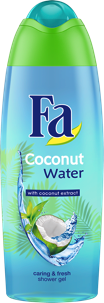 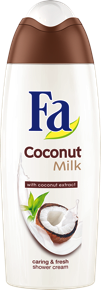 Inovatívna formula Fa Kokosového mlieka a Fa Kokosovej vody chráni pokožku pred vysúšaním a dodáva jej pocit jemnosti. Vôňa kokosu – príjemná kombinácia sladkých, sviežich a exotických tónov -  zaisťuje celkový zmyslový zážitok pri sprchovaní, kúpaní alebo umývaní. Fa Kokosová voda a Kokosové mlieko vykúzli atmosféru Karibiku vo vašej kúpeľni. Ešte nikdy nebolo ľahšie snívať počas upršaného dňa o pláži, mori a slnkom zaliatej oblohe. 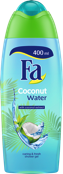 Fa Kokosová voda v skratke: 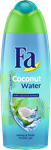 Fa Kokosová voda sprchovací gél, 2,29 EUR/250 ml, 2,99 EUR/400 mlFa Kokosové mlieko v skratke: 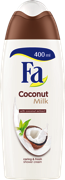 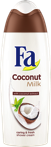 Fa Kokosové mlieko sprchovací krém, 2,29 EUR/250 ml, 2,99 EUR/400 ml 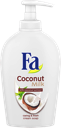 Fa Kokosové mlieko krémové tekuté mydlo, 2,29 EUR/250 ml	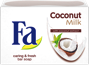 Fa Kokosové mlieko tuhé mydlo, 0,57 EUR/100g	 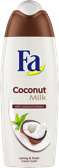 Fa Kokosové mlieko krémová pena do kúpeľa, 3,79 EUR/500 ml Tlačovú správu v elektronickej podobe, ako aj obrázky k novinkám, nájdete na www.henkel.sk Spoločnosť Henkel so svojimi vedúcimi značkami a technológiami celosvetovo pôsobí v troch oblastiach podnikania:  Starostlivosť o domácnosť, Beauty Care a Adhesive Technologies (Lepidlá Technológie).  Spoločnosť, založená v roku 1876, so svojimi známymi značkami Persil, Schwarzkopf a Loctite globálne zastáva vedúce postavenie na trhu tak v spotrebiteľských, ako aj priemyselných odvetviach. Henkel zamestnáva takmer 50 000 pracovníkov. V roku 2014 dosiahol tržby vo výške 16, 4 mld. eur a upravený prevádzkový zisk vo výške 2,6 mld. eur. Prioritné akcie spoločnosti Henkel sú evidované v indexe DAX na nemeckej burze cenných papierov.Na Slovensku pôsobí Henkel vo všetkých troch strategických oblastiach už od roku 1991. Henkel Slovensko predáva viac ako 50 značiek a dnes spoločnosť zamestnáva 1 600 pracovníkov.Pre ďalšie informácie kontaktujte:Zuzana VáryMarketing Manager 
Henkel Beauty Care
Henkel Slovensko, spol. s r.o.
Záhradnícka 91, P.O.Box 66
SK-820 09 Bratislava 

Phone +421-2- 502 46 260
Fax      +421-2- 502 46 229
zuzana.vary@henkel.comAdresa pracoviska:
Apollo Business Center II, blok H
Prievozská 4
SK-821 09 BratislavaMartina KosturkováJunior ManagerDivinoDivino, s. r. o.Machová 25821 06 BratislavaMobile: +421 908 225 089
E-mail: kosturkova@divino.sk